PRIHLÁŠKA                                                              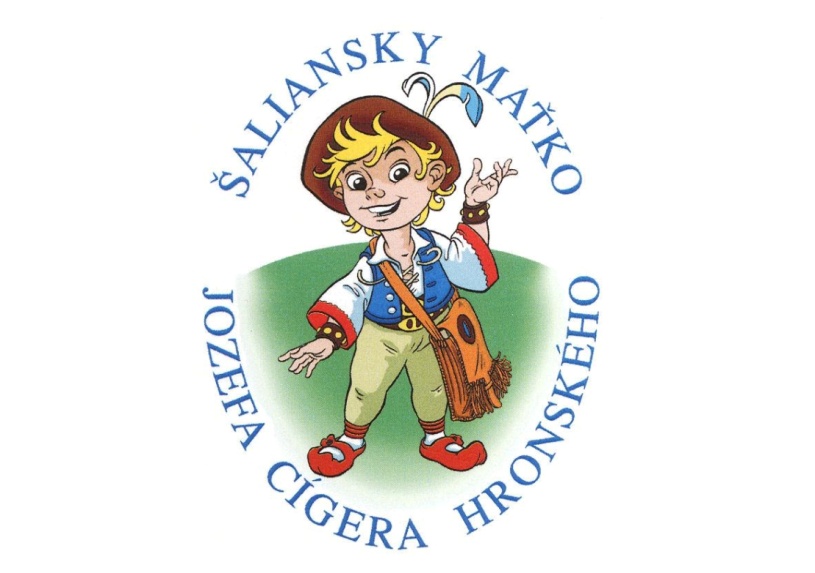                                                                                  PRIHLÁŠKA do okresného kola                                                       Šaliansky Maťko J. C. Hronského                                                                         29. ročník  Meno a priezvisko účastníka: Škola:Kategória:Autor a názov povesti:Meno a priezvisko pedagóga, ktorý pripravoval víťaza kategórie:Potvrdenie prihlášky: (riaditeľstvo školy)                                                                                                          ..............................................                           pečiatka                                                                         podpis riaditeľa školyPrihlášku prosíme zaslať (alebo osobne doručiť) do 16.02.2024 na adresu                     Centrum voľného času, Námestie slobody 1, 073 01 Sobrance